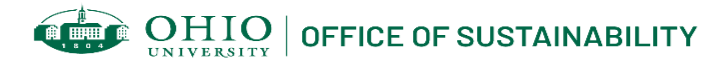 Pipette Tip Sterilization System Grant ProposalProject contact:Bill Broach, broach@ohio.eduProject description:Due to COVID-19 research, the availability of presterilized pipette tips, especially those with aerosol filters, has decreased significantly, causing the prices to increase drastically and making the tips more difficult to obtain. Bill Broach, the Genomics Facility Director, identified a system able to sterilize pipette tips using plasma technology, allowing for their reuse up to 40 times. Implementation of this pipette tip sterilization system would decrease the University’s dependence on the availability and price of new pipette tips, while also decreasing plastic usage in labs and decreasing the carbon footprint of Ohio University. Students may be asked to pursue one or more of the following tasks: Evaluate triple bottom line cost and benefitsDevelop a grant proposal for the purchase of the pipette sterilization system. Develop a research proposal for equipment testingFacilitate collaboration with companies in Athens to further utilize the pipette sterilization system outside of the Ohio University community. Resources available to students/faculty to complete project:PureTIP SASFASEB listing of instrumentation grantsProject alignment to OHIO Sustainability & Climate Action Plan:Waste (goal #1) - reduce municipal and Universal solid wastePlease send final project deliverables to sustainability@ohio.edu for tracking and reporting purposes. 